PETEK, 27. 3. 2020Živijo, kako ste ?    I pozdrav od ŽABCA D   Pa poglejmo, kaj nas čaka danes!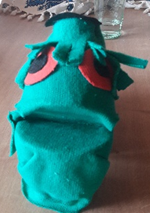 IZDELKI/dokazi o znanju UČENCA?UMIJEM SI ROKE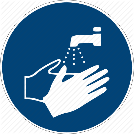 PRIPRAVLJAM POTREBŠČINE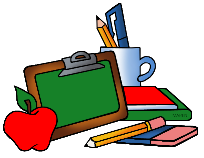 PRIPRAVAPreden začneš z delom, si temeljito umij roke.Pripravi potrebščine po urniku; SLJ, MAT,ŠPO, DRU.Preglej peresnico, ošili svinčnik, barvice, poglej, če nalivnik deluje. Pripravi tudi ravnilo.Delali bomo po učnih korakih.,1. UK, 2.UK,...Poglej svoj URNIK UČENJA, ki si ga sestavil. Ali je primeren?Moraš kaj popraviti glede na tvoj osebni tempo? Se ga držiš? Zraven si zapiši ČAS, ki si ga porabil ZA DELO ENEGA PREDMETA. Umite roke.pripravljen urnik.UČIM SE NA I-UČBENIKU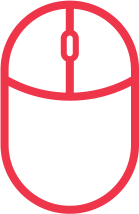 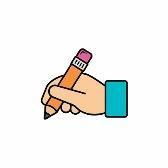 SE GIBLJEM           MAT: UK: Na novo stran V ZVEZEK zapiši naslov Povzetek in naloge.UK: Odpri priponko Učim se čas. Sledi in delaj TOČNO  po učnih korakih. Danes rešiš naslova, Povzetek. in Naloge.UK: Določene rešitve nalog pišeš v zvezek Piše v spletni učilnici.UK: Toliko, ko uspeš vse rešiti, oddaš v spletno zbornico fotografijo, do označenega datuma. ODMOR: Razgibaj roke.https://www.youtube.com/watch?v=cgaL-XV_7BMReševanje in učenje prek i-učbenika. Zapis v zvezku. Gibanje ob posnetku.TELOVADIM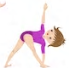 FOTOGRAFIRAM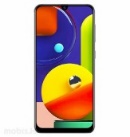 ŠPO: Na koncu VSAKEGA UČENJA še telovadim. Izberi si nekaj VAJ.Poglej prilogo z navodili za ŠPO, ki si jih že dobil.(spletna učilnica)        Lahko se fotografiraš, posnameš. Vaše fotografije in filmčki so odličen dokaz O DELU. Bravo!! Branje in ogled priloge.Telovadba (gimnastične vaje in vadba v naravi.REHRANJUJEM SE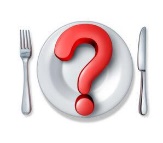 UMIVANJE         MALICA!!!!!Mmmm, mizica pogrni se!!Kulturno in se prehrananjujem.DELAM V SPLETNI UČ.BEREM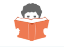 GOVORIM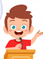 TELOVADBA ZA MOŽGANE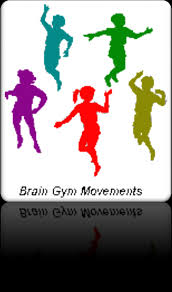 ZAMENJAM POTREBŠČINE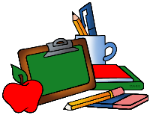 PIŠEM   DRU:CILJ : poznam in razumem temeljne otrokove pravice, dolžnosti inodgovornosti (do sebe in drugih),NAMEN: Učim se razumeti PRAVICE in DOLŽNOSTI OTROK.UK: Pripravi zvezek, učbenik za DRU in  PERESNICO. Odpri spletno učilnico.UK: Odpri zvezek, Pod naslovom, ki si ga včeraj že napisal, nadaljuješ z  delom. UK: Poglej nalogo v spletni učilnici. DRUŽBA, Pravice in dolžnosti OTROK.ODMORPredno začneš s SLJ, TELOVADBA ZA možgane. BRAINGYM, OK? To je zelo dobro za prekrvavitev LEVE IN desne možganske polovice.Povezava do posnetka: https://www.youtube.com/watch?v=388Q44ReOWE&list=PLO66q3FXXoOHu9Mc8jgFKd8ljk2lLuGZ3&indexPovabi mamo, očeta, brata, sestro za par. SLJ: Pripravi potrebščine; učbenik, zvezek, peresnico, ravnilo in morda kakšno igračko (pliška), ki te spodbudno gleda (in je tiho).UK: v zvezek zapišeš naslov, Števnik, utrjujem znanje.UK: Poglej nalogo v spletni učilnici. ŠtevnikUK: Rešitve zapiši v zvezek.Je bilo delo zanimivo?Priprava delovnega prostora. Delo v spletni učilnici.Preučujem kartice. Raziskujem pomen.Pogovor s straši.Zapisi v zvezku.Plešem, izvajamBraingym- vaje.Priprava potrebščin.Branje naloge, reševanje nalog na spletu, zapis v zvezku. OČISTIMPOTREBŠČINE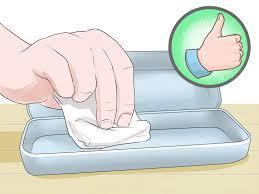 JEM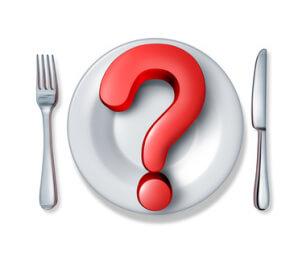 Očistim vse svoje potrebščine in jih pospravim.  pozdrav od ŽABCA DBravo, končal si. ČESTITAM!!   Sedaj te čaka KOSILO! Kdo kuha? Štedilnik, ha, ha.Mama kliče, KOSILO!!!!!Kaj pa bo danes za kosilo?Si kaj pomagal-a?Dober tek.Očiščene in pospravljene potrebščine za naslednji dan. Družini pomagam pri pripravi in pospravljanju kosila. OVREDNOTIM SVOJE DELO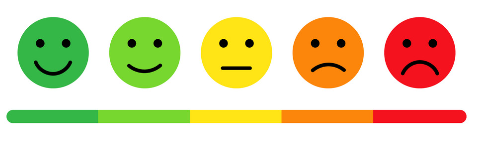        PO KOSILU 5 .dan UF, šola na doma je končan. Kaj sem se danes učil? Kaj mi je šlo dobro? Kaj moram popraviti?Kako sem se počutil  v šoli doma? Bi kaj želel predlagati? Kaj bi sporočil svoji učiteljici/učitelju in sošolcem? ***Sporoči mi! V spletni bom odprla nalogo, kjer boste vnašali svoja mnenja, fotke, doc., ...Vrednotim svoje delo